24.06.2022Расширен перечень отраслей для предоставления субъектам МСП кредитных каникул Так, заемщик из числа субъектов МСП вправе обратиться за получением отсрочки в период с 1 марта по 30 сентября 2022 года при осуществлении им, в частности, деятельности прочего сухопутного пассажирского транспорта. Напоминаем, что заемщик вправе обратиться к кредитору с требованием о предоставлении кредитных каникул при условии, что кредитный договор был заключен в период до 1 марта 2022 года. Правительство снизило ставку по льготной ипотеке с 9 до 7 процентов При этом максимальная сумма льготного кредита для Москвы и Московской области, Санкт-Петербурга и Ленинградской области не должна превышать 12 млн рублей, для остальных субъектов РФ - 6 млн рублей. Соответствующие изменения внесены в порядок возмещения кредитным и иным организациям недополученных ими доходов по жилищным (ипотечным) кредитам (займам), выданным гражданам РФ в 2020 - 2022 годах. Минтрудом России разъяснен порядок применения особенностей регулирования трудовых отношений и иных непосредственно связанных с ними отношений в 2022 году Указанные особенности установлены постановлением Правительства РФ от 30.03.2022 N 511. В письме разъяснены порядок приема работников на временную работу к другому работодателю, а также порядок обеспечения пособиями по временной нетрудоспособности у другого работодателя при временном переводе работника. Даны ответы, в частности, на следующие вопросы: - Каков способ взаимодействия между работодателями, ЦЗН и работником? - Учитывается ли период приостановки трудового договора для расчета основного отпуска, дополнительного отпуска и льготного пенсионного обеспечения? - Вносится ли запись о переводе к другому работодателю в трудовую книжку? - Обязан ли работник соглашаться с временным переводом? - Каков принцип отбора кандидатов на заключение срочного трудового договора центрами занятости? КОРОНАВИРУС Правительством утверждены правила распределения в РФ тест-систем для диагностики коронавируса Правила устанавливают порядок распределения в РФ тест-систем для диагностики COVID-19, которые разработаны и производятся (изготавливаются) организациями, подведомственными федеральным органам исполнительной власти (за исключением организаций, подведомственных Минобороны России), а также порядок обмена информацией об объемах и о результатах диагностических исследований. Роспотребнадзор определен документом в качестве уполномоченного федерального органа исполнительной власти по учету и распределению произведенных тест-систем, а также по учету информации о проведенных исследованиях для диагностики COVID-19 и об их результатах. Информацию об объемах производимых (изготавливаемых) на территории РФ тест-систем на предстоящую календарную неделю, месяц и 2 месяца производители направляют в ФБУЗ "Федеральный центр гигиены и эпидемиологии" Роспотребнадзора по электронным каналам связи или иным доступным способом. Настоящее постановление вступает в силу со дня его официального опубликования и действует до 1 мая 2023 года. Минздравом России утверждены обновленные временные методические рекомендации по порядку проведения вакцинации против COVID-19 Документом расширен перечень вакцин, используемых для вакцинации против COVID-19. В него дополнительно включены: вакцина субъединичная рекомбинантная ("Конвасэл"), дата регистрации 18.03.2022; комбинированная векторная вакцина ("Гам-КОВИД-Вак" (капли назальные)), дата регистрации 31.03.2022. Кроме этого, рекомендациями установлены особенности проведения вакцинации детей. Так, приоритетным должно стать назначение вакцинации детям старше 12 лет из группы высокого риска тяжелого и осложненного течения новой коронавирусной инфекции. К указанной группе отнесены, в том числе, пациенты с органическими поражениями ЦНС, пациенты с орфанными заболеваниями, с синдромом Бадда-Киари, с пороками сердечно-сосудистой, бронхолегочной системы, пациенты с аутоимммунными и аутовоспалительными заболеваниями и др. Также вакцинация может быть рекомендована, в первую очередь, по социальным показаниям, длительно находящимся в общих помещениях подросткам: обучающимся в колледжах и техникумах, учебных заведениях "закрытых систем образования", в частности, интернатах, курсантам училищ, проживающим в общежитиях. Госуслуга по выплате правопреемникам умерших застрахованных лиц средств пенсионных накоплений, учтенных в специальной части индивидуальных лицевых счетов, предоставляется в установленном порядке Определены сроки и последовательность административных процедур (действий), осуществляемых территориальными органами ПФР, в процессе предоставления данной государственной услуги. Услуга предоставляется в соответствии с вариантом ее предоставления, который определяется согласно таблице 2 приложения 1 к Регламенту, исходя из установленных признаков заявителя, а также из результата предоставления госуслуги, за предоставлением которой обратился заявитель. Предусмотрен круг заявителей в рамках госуслуги. Максимальный срок предоставления госуслуги - 350 календарных дней. За предоставление услуги госпошлина или иная плата не предусмотрена. Президент РФ поручил рассмотреть вопрос о возможности досрочного назначения страховой пенсии по старости многодетным отцам Кроме того, Правительству РФ необходимо, в числе прочего: принять решения, касающиеся обеспечения детей с тяжелыми жизнеугрожающими и хроническими заболеваниями, в том числе редкими (орфанными) заболеваниями после достижения возраста 18 лет необходимыми лекарственными препаратами, медицинскими изделиями, техническими средствами реабилитации и оказания им медицинской помощи, первоначально на срок до 12 месяцев от момента достижения пациентом возраста 18 лет; рассмотреть вопросы упрощения процедуры ввоза в РФ лекарственных препаратов и медицинских изделий, закупаемых Фондом "Круг добра" для нужд его деятельности; уточнить методику планирования доходов федерального бюджета, поступающих за счет налоговой ставки по налогу на доходы физических лиц в размере 15 процентов в отношении превышающих 5 млн. рублей в год части дохода физического лица; обеспечить принятие решений, распространяющих право семей, имеющих детей, на получение ипотечного жилищного кредита (займа) по льготным ставкам при условии рождения в семье ребенка до 31 декабря 2023 г. Росреестр информирует об актуализации нормативной правовой базы в отношении государственного кадастрового учета недвижимого имущества Сообщается, что с 19.06.2022 утрачивают силу приказы Минэкономразвития России от 08.12.2015 N 921 "Об утверждении формы и состава сведений межевого плана, требований к его подготовке" и от 18.12.2015 N 953 "Об утверждении формы технического плана и требований к его подготовке, состава содержащихся в нем сведений, а также формы декларации об объекте недвижимости, требований к ее подготовке, состава содержащихся в ней сведений". Одновременно вступают в силу приказы Росреестра: от 14.12.2021 N П/0592 "Об утверждении формы и состава сведений межевого плана, требований к его подготовке"; от 04.03.2022 N П/0072 "Об утверждении формы декларации об объекте недвижимости, требований к ее подготовке, состава содержащихся в ней сведений"; от 15.03.2022 N П/0082 "Об установлении формы технического плана, требований к его подготовке и состава содержащихся в нем сведений" (далее - приказ N П/0082), за исключением пункта 21.14 приложения 2 к приказу N П/082, вступающего в силу с 01.09.2022. При этом предусматривается, что для осуществления государственного кадастрового учета недвижимого имущества и (или) государственной регистрации прав на недвижимое имущество и сделок с ним до 19.03.2023 могут быть представлены межевые и технические планы, подготовленные в соответствии с формой и требованиями к их подготовке, действовавшими до 19.06.2022, если они были подготовлены и подписаны усиленной квалифицированной электронной подписью кадастрового инженера до 19.06.2022. Покупка кооперативного жилья с помощью средств материнского капитала стала проще Правительством РФ сокращен перечень документов, необходимый для направления средств материнского капитала на покупку квартиры через жилищно-строительные или жилищно-накопительные кооперативы. Так, лицам, которые планируют купить кооперативную квартиру с помощью средств материнского капитала, не понадобится предоставлять в ПФР справку о правах кооператива на земельный участок, на котором осуществляется (будет осуществляться) строительство жилого помещения. Изменения коснутся случаев, в которых региональная некоммерческая организация по строительству жилья выступает гарантом выплаты взноса членом кооператива. Расширен Перечень документов, подтверждающих наличие уважительных причин неявки в государственные учреждения службы занятости населения граждан, зарегистрированных в целях поиска подходящей работы, и безработных граждан В новый перечень включены, в том числе документы, подтверждающие период прохождения медицинского освидетельствования при выборе гражданином профессии (специальности), требующей обязательного медицинского освидетельствования. Листок нетрудоспособности заменен справкой, выданной в установленном порядке медицинской организацией, и содержащей сведения о периоде временной нетрудоспособности. Признан утратившим силу аналогичный Приказ Минтруда России от 15.01.2013 N 10н. Разъяснен порядок организации деятельности федеральных учреждений медико-социальной экспертизы в соответствии с новыми Правилами признания лица инвалидом Данные Правила утверждены Постановлением Правительства РФ от 05.04.2022 N 588. Сообщается об издании приказов Минтруда России "Об утверждении формы заявления о проведении медико-социальной экспертизы", "Об утверждении формы программы дополнительного обследования гражданина и порядка ее заполнения", которые в настоящее время проходят государственную регистрацию в Минюсте России. Учитывая, что начало действия указанных Правил 1 июля т.г., необходимо обеспечить деятельность учреждений МСЭ по приему от инвалидов заявлений о проведении МСЭ и разработке программы дополнительного обследования при освидетельствовании гражданина в определенных Правилами случаях по формам, установленным вышеуказанными приказами. Разъяснен порядок признания лица инвалидом, применяемый со 2 июля 2022 года С указанной даты прекращает действовать Временный порядок признания лица инвалидом, утвержденный постановлением Правительства РФ от 16 октября 2020 г. N 1697. В связи с этим со 2 июля 2022 года рассмотрение вопроса об определении группы инвалидности (категории "ребенок-инвалид") осуществляется только на основании направления на медико-социальную экспертизу, выданного медицинской организацией, в соответствии с Правилами признания лица инвалидом, утвержденными постановлением Правительства РФ от 5 апреля 2022 г. N 588, и с применением Классификаций и критериев, используемых при осуществлении медико-социальной экспертизы граждан федеральными государственными учреждениями медико-социальной экспертизы, утвержденных приказом Минтруда России от 27 августа 2019 г. N 585н. Отмечается, что срок (период), в течение которого гражданину в соответствии с Временным порядком продлевалась группа инвалидности (категория "ребенок-инвалид") на 6 месяцев без направления на медико-социальную экспертизу, выданного медицинской организацией, не учитывается при установлении группы инвалидности без указания срока переосвидетельствования (категории "ребенок-инвалид" до достижения гражданином возраста 18 лет). ФНС разъяснила, какие документы могут подтверждать гибель застрахованного транспортного средства для целей прекращения исчисления транспортного налога В соответствии с законодательством страхователь (выгодоприобретатель) вправе отказаться от своих прав на застрахованное транспортное средство в пользу страховщика в целях получения от него страховой выплаты в размере полной страховой суммы. В таком случае в качестве основания для прекращения исчисления транспортного налога могут представляться: - договор страхования; - соглашение об отказе от права собственности на транспортное средство в пользу страховщика и выплате страхового возмещения; - экспертное заключение, в котором содержится вывод о гибели транспортного средства; - акт приема-передачи оставшихся частей ТС. Уточнены условия субсидирования льготных кредитов в рамках госпрограммы "Комплексное развитие сельских территорий" Согласно Постановлению, в частности, ключевым стратегическим приоритетом развития сельских территорий станет ускоренное развитие инфраструктуры опорных населенных пунктов, обеспечивающее реализацию гарантий в сфере образования, доступность медицинской помощи, услуг в сфере культуры и реализацию иных потребностей населения. Скорректированы требования к оценке Минсельхозом эффективности использования предоставленных субъектам РФ субсидий на указанные цели. Для граждан, проживающих на сельских территориях (сельских агломерациях), в целях повышения уровня благоустройства домовладений увеличены предельные размеры льготных потребительских кредитов (займов), предоставляемых в соответствии с постановлением Правительства РФ от 26.11.2019 N 1514: с 250 до 500 тыс. рублей - по кредитам, предоставляемым заемщикам, проживающим во всех субъектах РФ, за исключением Ленинградской области и субъектов РФ, входящих в состав ДФО; с 300 до 700 тыс. рублей - по кредитам, предоставляемым в Ленинградской области и субъектах РФ, входящих в состав ДФО. В Госдуму поступил законопроект об уточнении порядка медицинского освидетельствования водителей транспортных средств Поправки подготовлены в связи с необходимостью исключения возможности управления транспортными средствами водителями, у которых при проведении медицинских осмотров, освидетельствований либо оказании медицинской помощи установлены признаки заболеваний (состояний), являющихся медицинскими противопоказаниями либо ранее не выявлявшимися медицинскими показаниями или ограничениями к управлению транспортными средствами, а также организации межведомственного электронного взаимодействия с использованием единой системы межведомственного электронного взаимодействия по обмену сведениями о выявлении у водителя заболеваний (состояний), являющихся противопоказаниями либо ранее не выявлявшихся показаний или ограничений к управлению транспортными средствами, об оформленных, аннулированных медицинских заключениях о наличии (об отсутствии) у водителей (кандидатов в водители) медицинских противопоказаний, показаний или ограничений к управлению транспортными средствами и о выданных водительских удостоверениях. Уточняется процедура прекращения, приостановления действия права на управление транспортными средствами. Уточнены сведения, которые указываются в заявлении о получении охотничьего билета Так, заявитель вправе дополнительно указать: свою национальность; сведения об осуществлении охоты в качестве основы своего существования. Кроме того, скорректированы требования к фотографиям, которые представляются одновременно с заявлением. Заявитель вправе представить иные документы и их копии, подтверждающие его право на осуществление охоты в целях обеспечения ведения традиционного образа жизни и осуществления традиционной хозяйственной деятельности. Минцифры России сообщает об имеющихся особенностях при государственной регистрации рождения посредством Единого портала госуслуг на основании электронного медицинского документа о рождении Разъяснено, что основной причиной отказов в государственной регистрации рождения ребенка является несоответствие номеров электронных медицинских документов о рождении, поступающих из подсистемы "Реестр электронных медицинских документов" Единой государственной информационной системы в сфере здравоохранения формату, указанному в пункте 11 Порядка выдачи документа о рождении "Медицинское свидетельство о рождении", утвержденного приказом Минздрава России от 13 октября 2021 г. N 987н. В письме также приведены случаи, в которых электронные медицинские документы о рождении не оформляются. Указанные документы не оформляются, в частности, отцу ребенка или иному лицу, матери ребенка, которая не выразила согласие на оформление электронного медицинского документа о рождении, и т.д. Минпросвещения России разъяснены особенности выдачи аттестатов о среднем общем образовании с отличием Отмечено, что для участников ГИА, чьи результаты были аннулированы председателем государственной экзаменационной комиссии в связи с нарушением Порядка проведения государственной итоговой аттестации по образовательным программам среднего общего образования, утвержденного совместным приказом Минпросвещения России и Рособрнадзора от 7 ноября 2018 г. N 190/1512, а также для участников ГИА, которые получили неудовлетворительные результаты по сдаваемым учебным предметам по выбору, выдача аттестата с отличием не предусмотрена. В письме также определено количество баллов по учебным предметам, которое необходимо набрать ученикам при прохождении ГИА в различных формах, необходимое для выдачи аттестата с отличием. КС РФ назвал недопустимым отказ IT-специалисту в защите прав на созданную его творческим трудом программу для ЭВМ Не соответствующим Конституции РФ и ее статьям признан пункт 3 статьи 1260 ГК РФ, поскольку он допускает отказ суда в защите авторских прав создателя программы для ЭВМ в споре с лицом, использующим указанную программу для ЭВМ в отсутствие его согласия, только на том основании, что названная программа является составным произведением и ее автором не выполнено условие о соблюдении прав авторов (правообладателей) объектов (программ для ЭВМ), использованных для ее создания. Законодателю надлежит внести изменения в действующее правовое регулирование, чтобы обеспечить баланс прав автора программы для ЭВМ, которая является составным произведением, и прав авторов (правообладателей) объектов (программ для ЭВМ), использованных для ее создания, не исключая при этом защиту имущественных интересов автора этой программы для ЭВМ, в том числе путем взыскания компенсации за нарушение другими лицами его исключительного права. До внесения соответствующих изменений оспариваемая норма не должна применяться в качестве основания для отказа в защите права авторства, права автора на имя создателя программы для ЭВМ как составного произведения и исключительного права в части предъявления требования о пресечении нарушающих право автора действий в случаях, когда ответчик тоже не вправе использовать такие объекты (программы для ЭВМ), а также для отказа в защите в полном объеме авторских прав (включая исключительные права) на ту часть программы для ЭВМ как составного произведения, которая создана самим автором такой программы и использована в ней как в составном произведении наряду с объектами (программами для ЭВМ), права на которые принадлежат иным авторам (правообладателям). Верховный Суд РФ обобщил практику применения судами законодательства об охране окружающей среды при рассмотрении дел в порядке гражданского, арбитражного, административного судопроизводства В обзоре определены, в частности, следующие правовые позиции: в случае причинения вреда нескольким компонентам природной среды исчисление размера вреда, подлежащего возмещению, производится на основании соответствующих такс и методик для каждого компонента; требование о возмещении вреда путем возложения на ответчика обязанности по восстановлению нарушенного состояния компонентов окружающей среды подлежит удовлетворению при наличии разработанного с соблюдением требований действующего законодательства и утвержденного проекта восстановительных работ; возмещение вреда окружающей среде осуществляется посредством взыскания причиненных убытков и (или) путем возложения на ответчика обязанности по восстановлению нарушенного состояния окружающей среды. Возложение на ответчика обязанности разработать проект рекультивации земельного участка не ведет к восстановлению нарушенного состояния окружающей среды; в случае если лицо, причинившее вред окружающей среде, впоследствии, действуя добросовестно, осуществляет меры, направленные на восстановление состояния окружающей среды, в соответствии с утвержденным проектом рекультивации, в удовлетворении иска о возмещении вреда в денежной форме может быть отказано; зачет понесенных причинителем вреда затрат на рекультивацию лесного участка, лесовосстановление (лесоразведение) в счет возмещения вреда в денежной форме возможен только в случае завершения полного комплекса работ и при условии, что такие работы выполнены до дня вынесения решения судом. ЖИЛИЩЕ. ЖКХ Принятие решения о выборе управляющей организации закреплено в перечне компетенций общего собрания собственников помещений в многоквартирном доме Также закреплена необходимость принятия решения более чем пятьюдесятью процентами голосов от общего числа голосов собственников помещений в многоквартирном доме в случае выбора способа управления таким домом и выбора управляющей организации. Кроме того, установлено, что компенсации расходов на оплату жилых помещений и коммунальных услуг гражданам могут перечисляться напрямую лицам, которые такие услуги предоставляют, например, управляющим и ресурсоснабжающим организациям, операторам по обращению с ТКО, и прочее. Настоящий Федеральный закон вступает в силу с 1 сентября 2022 года. ТРУД И ЗАНЯТОСТЬ С 1 марта 2023 года для лиц, имеющих судимость за совершение отдельных преступлений, устанавливается запрет на управление легковыми такси и общественным транспортом Так, закон предусматривает ограничение на осуществление перевозок пассажиров легковыми такси, автобусами, трамваями, троллейбусами и подвижным составом внеуличного транспорта лицами, имеющими неснятую или непогашенную судимость либо подвергающихся уголовному преследованию за такие преступления, как убийство, умышленное причинение тяжкого вреда здоровью, похищение человека, грабеж, разбой, преступления против половой неприкосновенности и половой свободы личности, преступления против общественной безопасности, преступления против основ конституционного строя и безопасности государства, преступления против мира и безопасности человечества, являющиеся в соответствии с УК РФ тяжкими и особо тяжкими преступлениями, а также за аналогичные преступления, предусмотренные законодательством иностранных государств - членов ЕАЭС. Предусмотрено, что работодатель обязан отстранить от работы (не допускать к работе) работника при получении от правоохранительных органов сведений о том, что работник подвергается уголовному преследованию за указанные преступления. Документом также установлена обязанность работников, осуществляющих пассажирские перевозки, до 1 сентября 2023 года представить работодателю справку о наличии (отсутствии) судимости и (или) факта уголовного преследования либо о прекращении уголовного преследования по реабилитирующим основаниям. Работники, не являющиеся гражданами РФ и имеющие гражданство другого государства - члена ЕАЭС, наряду с такой справкой обязаны представить аналогичный документ, выданный компетентным органом соответствующего государства - члена ЕАЭС. Трудовой договор с работником, не представившим работодателю справку (для граждан государств - членов ЕАЭС - соответствующий документ) подлежит прекращению по основанию, предусмотренному пунктом 13 части первой статьи 83 ТК РФ. Федеральный закон вступает в силу с 1 марта 2023 года. РсоЖИЛИЩЕ Указ Главы Республики Северная Осетия-Алания от 26.05.2022 N 168 "О порядке формирования лицензионной комиссии по лицензированию деятельности по управлению многоквартирными домами в Республике Северная Осетия-Алания" Установлен порядок формирования лицензионной комиссии по лицензированию деятельности по управлению многоквартирными домами на территории Республики Северная Осетия-Алания, определены полномочия, порядок осуществления деятельности лицензионной комиссии Республики Северная Осетия-Алания по лицензированию деятельности по управлению многоквартирными домами на территории Республики Северная Осетия-Алания, включающий в себя: требования к лицам, претендующим на включение в состав лицензионной комиссии; количество (квоту) представителей в состав лицензионной комиссии, критерии отбора лиц, претендующих на включение в состав лицензионной комиссии, в случае превышения установленных квот; порядок подачи заявлений о включении представителей в состав лицензионной комиссии с указанием срока начала и окончания приема документов; перечень оснований для отказа обратившемуся лицу во включении в состав лицензионной комиссии; порядок размещения на официальном сайте уполномоченного органа в информационно-телекоммуникационной сети "Интернет" информации о заявлениях, поданных претендентами в члены лицензионной комиссии. Постановление Правительства Республики Северная Осетия-Алания от 27.05.2022 N 237 "О минимальном размере взноса на капитальный ремонт общего имущества в многоквартирных домах на территории Республики Северная Осетия-Алания" Утвержден минимальный размер взноса на капитальный ремонт общего имущества в многоквартирных домах на территории Республики Северная Осетия-Алания на 2023 год в размере 5,92 рубля на один квадратный метр общей площади жилья в месяц. СОЦИАЛЬНОЕ ОБЕСПЕЧЕНИЕ И СОЦИАЛЬНОЕ СТРАХОВАНИЕ Постановление Правительства Республики Северная Осетия-Алания от 27.05.2022 N 221 "О внесении изменений в Постановление Правительства Республики Северная Осетия-Алания от 6 августа 2019 года N 256 "Об утверждении Положения о порядке и условиях выплаты единовременного пособия на жилищное обустройство участникам государственной программы Республики Северная Осетия-Алания "Оказание содействия добровольному переселению в Российскую Федерацию соотечественников, проживающих за рубежом" на 2019 - 2023 годы" Дополнено, что Министерство труда и социального развития Республики Северная Осетия-Алания посредством межведомственного запроса, в том числе в электронной форме с использованием единой системы межведомственного электронного взаимодействия и подключаемых к ней региональных систем межведомственного электронного взаимодействия, запрашивает и получает в установленном законодательством порядке: сведения, подтверждающие постановку на учет участника Государственной программы в Министерстве внутренних дел по Республике Северная Осетия-Алания, а также сведения, подтверждающие получение разрешения на временное проживание или получение гражданства Российской Федерации участником Государственной программы. Заявитель вправе представить указанные документы по собственной инициативе. 24 инфы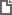 Постановление Правительства РФ от 17.06.2022 N 1096
"О внесении изменения в раздел 5 перечня отраслей, в которых осуществляет деятельность заемщик, указанный в части 1 статьи 7 Федерального закона "О внесении изменений в Федеральный закон "О Центральном банке Российской Федерации (Банке России)" и отдельные законодательные акты Российской Федерации в части особенностей изменения условий кредитного договора, договора займа" Постановление Правительства РФ от 20.06.2022 N 1109
"О внесении изменений в Правила возмещения кредитным и иным организациям недополученных доходов по жилищным (ипотечным) кредитам (займам), выданным гражданам Российской Федерации в 2020 - 2022 годах" <Письмо> Минтруда России от 01.06.2022 N 14-4/10/В-7208
<О направлении информации с ответами на возможные вопросы по применению Постановления Правительства РФ от 30.03.2022 N 511> Постановление Правительства РФ от 15.06.2022 N 1065
"Об утверждении Правил распределения в Российской Федерации тест-систем для диагностики новой коронавирусной инфекции (COVID-19)" "Временные методические рекомендации "Порядок проведения вакцинации против новой коронавирусной инфекции (COVID-19)"
(утв. Минздравом России) Постановление Правления ПФ РФ от 19.04.2022 N 59п
"Об утверждении Административного регламента предоставления Пенсионным фондом Российской Федерации государственной услуги по выплате правопреемникам умерших застрахованных лиц средств пенсионных накоплений, учтенных в специальной части индивидуальных лицевых счетов"
Зарегистрировано в Минюсте России 17.06.2022 N 68893. "Перечень поручений по итогам встреч по вопросам социальной поддержки детей"
(утв. Президентом РФ 18.06.2022 N Пр-1069) <Письмо> Росреестра от 17.06.2022 N 13-5016-АБ/22
"О приказах Росреестра" Постановление Правительства РФ от 22.06.2022 N 1117
"О внесении изменений в пункт 11 Правил направления средств (части средств) материнского (семейного) капитала на улучшение жилищных условий" Приказ Минтруда России от 26.04.2022 N 257н
"Об утверждении Перечня документов, подтверждающих наличие уважительных причин неявки в государственные учреждения службы занятости населения граждан, зарегистрированных в целях поиска подходящей работы, и безработных граждан"
Зарегистрировано в Минюсте России 22.06.2022 N 68954. <Письмо> Минтруда России от 16.06.2022 N 13-4/В-854
<Об организации деятельности федеральных учреждений медико-социальной экспертизы в соответствии с Правилами признания лица инвалидом, утв. Постановлением Правительства РФ от 05.04.2022 N 588> <Письмо> Минтруда России от 20.06.2022 N 13-4/В-882
<О процедуре освидетельствования граждан для установления или продления инвалидности в связи с прекращением действия Временного порядка признания лица инвалидом, утв. Постановлением Правительства РФ от 16.10.2020 N 1697> Письмо ФНС России от 20.06.2022 N БС-4-21/7541@
"О прекращении исчисления транспортного налога в случае гибели застрахованного транспортного средства" Постановление Правительства РФ от 22.06.2022 N 1119
"О внесении изменений в некоторые акты Правительства Российской Федерации по вопросу реализации государственной программы Российской Федерации "Комплексное развитие сельских территорий" Проект Федерального закона N 149503-8 "О внесении изменений в статьи 23 и 28 Федерального закона "О безопасности дорожного движения" и статью 10 Федерального закона "О персональных данных" Приказ Минприроды России от 10.03.2022 N 174
"О внесении изменений в Порядок выдачи и аннулирования охотничьего билета единого федерального образца, утвержденный приказом Министерства природных ресурсов и экологии Российской Федерации от 20 января 2011 г. N 13"
Зарегистрировано в Минюсте России 22.06.2022 N 68962. <Письмо> Минцифры России от 23.05.2022 N ДО-П23-070-26749
<О некоторых ограничениях для предоставления услуги по государственной регистрации рождения на основании электронного медицинского документа о рождении посредством ЕПГУ> <Письмо> Минпросвещения России от 21.06.2022 N 03-878
"О выдаче аттестата о среднем общем образовании с отличием" Постановление Конституционного Суда РФ от 16.06.2022 N 25-П
"По делу о проверке конституционности пункта 3 статьи 1260 Гражданского кодекса Российской Федерации в связи с жалобой гражданина А.Е. Мамичева" "Обзор судебной практики по вопросам применения законодательства об охране окружающей среды"
(утв. Президиумом Верховного Суда РФ 24.06.2022) Федеральный закон от 11.06.2022 N 165-ФЗ
"О внесении изменений в Жилищный кодекс Российской Федерации" Федеральный закон от 11.06.2022 N 155-ФЗ
"О внесении изменения в Трудовой кодекс Российской Федерации" 